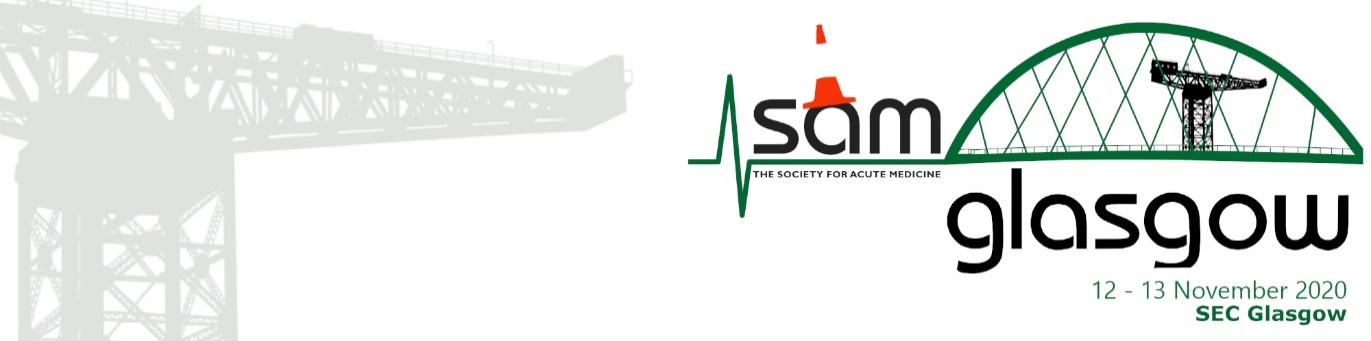 DaysDelegateEarly BirdUntil 18 OctoberEarly BirdUntil 18 OctoberStandardFrom 19 October In person -2 daysSAM Member£380£380£430In person -2 daysSAM MemberLEVEL 1£285£285£335In person -2 daysSAM MemberLEVEL 2£195£195£215In person -2 daysNon-SAM Member£435£435£485In person -2 daysNon-SAM MemberLEVEL 1£340£340£385In person -2 daysNon-SAM MemberLEVEL 2£225£225£235In person – 1 daySAM Member£240£240£240In person – 1 daySAM MemberLEVEL 1£185£185£185In person – 1 daySAM MemberLEVEL 2£120£120£120In person – 1 dayNon-SAM Member£280£280£280In person – 1 dayNon-SAM MemberLEVEL 1£225£225£225In person – 1 dayNon-SAM MemberLEVEL 2£140£140£140Online DelegateSAM Member£75£99£99Online DelegateSAM MemberLEVEL 1£60£75£75Online DelegateSAM MemberLEVEL 2£40£50£50Non-SAM Member£99£125£125Non-SAM MemberLEVEL 1£80£95£95Non-SAM MemberLEVEL 2£50£60£60Student£25£25£25STUDENT (in person 2 days)£85£85£85COMMERCIAL DELEGATE(in person 2 days)£550£550£550LEVEL 1LEVEL 1LEVEL 2LEVEL 2LEVEL 2ST1 - ST7 or equivalent, Clinical Fellows, Staff Grade, Trust Grade and non-Consultant doctors ST1 - ST7 or equivalent, Clinical Fellows, Staff Grade, Trust Grade and non-Consultant doctors Nurses, AHPs, Pharmacists, FY 1&2 Drs, Non-Clinical ManagersNurses, AHPs, Pharmacists, FY 1&2 Drs, Non-Clinical ManagersNurses, AHPs, Pharmacists, FY 1&2 Drs, Non-Clinical Managers